___________________  Mavzu:  Amaliy mashg’ulot	Adxamjon_Vahobov         +99890 300 02 21     @rishton7Fan:   Informatika	 								№ 23Darsning maqsadi:Ta’limiy:    O’quvchilarga grafik obyektlar va ularni kompyuterda tasvirlash usullarini o’rgatish.Rivojlantiruvchi:    O’quvchilarni mustaqil fikrlarini oshirish va rivojlantirish.Tarbiyaviy:          Vatanini sevish, milliy va  umuminsoniy qadriyatlarga hurmatda bo‘lish, odob-axloq qoidalariga rioya  qilishni singdirish.Tayanch va fanga oid kompetensiyalar:TK: real hodisalarni matematik tilda ifodalash usullaridan foydalana oladi va bu usullar samarali ekanligini tushuna oladi;FK: web-sayt ko‘rinishidagi axborotlarni qayta ishlay oladi; maxsus amaliy dasturlar yordamida ma’lumotlar ombori va so‘rovlar hosil qila oladi va hisobotlar tayyorlay oladi;Dars usuli:   suhbat, tushuntirish, “Savol-javob” metodi, “Rasmli boshqotirma” , “To‘g‘risini top”,”Yosh aktyor”o‘yinlari.Dars turi:  Yangi bilim berish.O’quv jarayonining amaliga oshirish texnologiyasi:O’qitish usullari:     blits-so’rov,  savol-javob.O’qitish shakllari:   guruhlara ishlash, frontal, jamoaviy.O’qitish vositalari:11-sinf darsligi, mavzuga oid dars taqdimoti, Monitoring va baholash:  og’zaki va test nazorati, amaliy vazifalar.Darsning borishi:Tashkiliy qism:O’quvchilar bilan salomlashishXonani va o’quvchilarni darsga tayyorliklarini kuzatishYo’qlamani aniqlashNavbatchi axboroti.Siyosiy daqiqa.Darsning maqsad va vazifalarini qo’yish.Tayanch bilimlarning faollashtirish.Uyga vazifalarini tekshirish va o’tilgan mavzuni mustahkamlash.Mashq. O‘zaro ikki shami to‘qnashtirish.  Bajarish:Oval Tool (O) jihozi belgilanib, Fill Color bandidan shar tanlanadi va F5 tugma yordamida kerakli o‘lcham belgilanib, F6 tugma bosiladi.Shar belgilanib, ishchi soha o‘rtasiga siljitiladi va Frameda sichqonchani chap tugmasi bosilib, undan Create Motion Tween qatori tanlanadi.Layer 2 qatlami hosil qilinib, ishchi sohaning oxiriga ikkinchi shar chiziladi va F5 tugma yordamida kerakli o‘lcham belgilanib, F6 tugma bosiladi.Shar belgilanib, ishchi sohaning o‘rtasiga siljitiladi (Layr 1 qatlamidagi sharga qarama-qarshi) va Frameda sichqonchani chap tugmasi bosilib, undan Create Motion Tween qatori tanlanadi.Ctrl+Enter tugmalari bosiladi.Dars materiallarini tushuntirish (materiallarni tushuntirish dars prezentatsiyasi va videorolik, amaliy harakatlar, tayyor ishlar ko’rgazmasini namoyish qilish bilan  birgalikda olib boriladi).Nazariy qism:Macromedia Flash 8 dasturida bir vaqtninig o‘zida bir nechta animatsiya effektlarini hosil qilish imkoniyati ham mavjud bo‘lib, buning uchun har bir Layer qatlamida alohida harakatli tasvirlar chiziladi yoki tayyor rasmlar chizmalar joylashtirilib harakatlantiriladi.1-mashq: Shami trayektoriya bo‘ylab harakatlaniirish. Bajarish:Oval Tool (O) jihozi belgilanib va Fill Color bandi tanlanib, shar chizib olinadi.Timeline bo‘limidan Add Motion Guide qatlami hosil qilinadi;Hosil qilingan qatlamga Pencil Tool (Y) jihozi yordamida shar harakatlanadigan trayektoriya chiziladi;Layer 1 qatlamida F5 tugma tanlanib, kerakli masofa belgilanadi.Add Motion Guide qatlamida F5 tugma tanlanib, kerakli masofa belgilanadi.Layer 1 qatlamining Frameda sichqoncha o‘ng tugmasi bosilib, Create Motion Tween qatori tanlanadiShar belgilanib, chizilgan trayektoriya oxiriga o‘tkaziladi (sichqoncha yordamida sudrab tortiladi):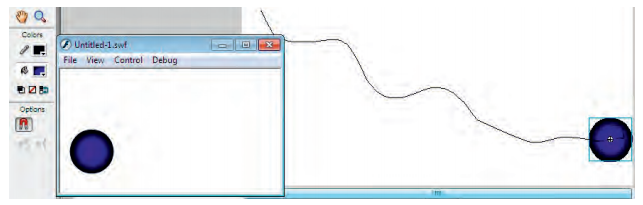 2-Mashq: Idishdagi suvning bugianishini tasvirlovchi animatsiya effektini hosil qilish.Bajarish:Layer2 qatlami hosil qilinadi va unda Oval Tool (O) jihozi yordamida suvning bug‘lanish belgilari chiziladi. 1.  Layerl, Layer2 qatlamlari belgilanadi va F5 tugma yordamida kerakli masofa belgilanadi.2. Layer 2 qatlamining Frameda sichqoncha o‘ngtugmasi belgilanib, Create Motion Tween qatori tanlanadi.Layer 2 qatlamidagi suvning bug‘lanish belgilari yuqoriga siljitiladi.Amaliy ish:Macromedia Flash 8 dasturida avtomobil chizing va uni harakatlantiring.Macromedia Flash 8 dasturida maysani ko‘karish holatini hosil qiling.Macromedia Flash 8 dasturida gulning ochilish holatini hosil qiling.Macromedia Flash 8 dasturida idishga olov yoqilganda suvning bug‘lanishini aks ettiruvchi tasvir hosil qiling.Darsga yakun yasash:O’quvchilarni olgan bilimlari hamda qilgan ishlarini nazorat qilib  baholash, ularni yo’l qo’ygan kamchiliklarini to’g’irlash.Uyga vazifa berish:			Macromedia Flash 8 dasturida turli geometrik 					figuralami (shakl- lami) harakatlantiruvchi 					animatsiya effektlarini hosil qiling.O’IBDO’:		____________		__________________                                                                     (imzo)                                                    (F.I.SH.)Sana:Sinf:11-A11-B11-V11-G